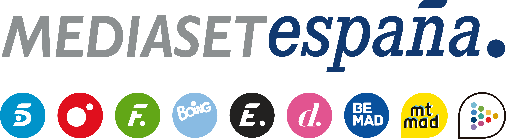 Madrid, 31 de octubre de 2023‘GH VIP’ celebra su terrorífica noche de Halloween con Lara Álvarez y Payasín entre los inquietantes seres que habitarán la casaEste jueves (22:00h) en Telecinco, en una gala que acogerá una nueva expulsión con Javier, Marta y Naomi como candidatos.Llega una de las galas más esperadas de ‘GH VIP’ y lo hará con célebres y sorprendentes ‘infiltrados’ en los terroríficos escenarios en los que se transformará parte de la casa: Halloween invadirá por completo la octava gala del reality show, que Marta Flich conducirá en Telecinco este jueves 2 de noviembre a partir de las 22:00 horas. Una velada en la que por primera vez en la historia una de sus presentadoras, Lara Álvarez, participará activamente en el ambiente de terror al que se tendrán que enfrentar los concursantes. La conductora de ‘GH VIP. Última hora’ formará parte de los ‘entes’ y sombras que deambularán por la casa. Además, no faltarán a la cita el mítico Payasín y sus famosos tartazos. Como ya es tradición, los concursantes formarán parte también de una aterradora ronda de nominaciones.Javier, Marta o NaomiTras la salvación el pasado domingo de Carmen, Javier, Marta y Naomi se disputarán la sexta expulsión de la edición. El nominado más votado por la audiencia a través de la app de Mitele abandonará el concurso y se trasladará al plató para reencontrarse con sus familiares y amigos.